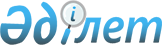 "Целиноград ауданы бойынша халықтың нысаналы топтарына жататын тұлғалардың қосымша тізбесін белгілеу туралы" Целиноград ауданы әкімдігінің 2010 жылғы 31 желтоқсандағы № А-6/299 қаулысының күші жойылды деп тану туралыАқмола облысы Целиноград ауданы әкімдігінің 2016 жылғы 18 наурыздағы № А-1/125 қаулысы      "Қазақстан Республикасында жергілікті мемлекеттік басқару және өзін-өзі басқару" Қазақстан Республикасының 2001 жылғы 23 қаңтардағы Заңына сәйкес, Целиноград ауданының әкімдігі ҚАУЛЫ ЕТЕДІ:

      1. Целиноград ауданы әкімдігінің 2010 жылғы 31 желтоқсандағы № А-6/299 "Целиноград ауданы бойынша халықтың нысаналы топтарына жататын тұлғалардың қосымша тізбесін белгілеу туралы" (Ақмола облысы Целиноград ауданының Әділет басқармасында 2011 жылы 21 қаңтарда № 1-17-144 болып тіркелді) қаулысының күші жойылды деп танылсын.

      2. Осы қаулының орындалуын бақылауды Целиноград ауданы әкімінің орынбасары А.Қ.Айткужиноваға жүктелсін.

      3. Осы қаулы қол қойылған күнінен бастап күшіне енеді.


					© 2012. Қазақстан Республикасы Әділет министрлігінің «Қазақстан Республикасының Заңнама және құқықтық ақпарат институты» ШЖҚ РМК
				
      Аудан әкімі

М.Таткеев
